North Carolina State University The Graduate SchoolADVISORY COMMITTEEAPPOINTMENT OF EXTERNAL MEMBER or TECHNICAL CONSULTANTTo: Dean of The Graduate SchoolFrom: Program Director:		Director’s name/Program nameStudent Information:Please approve the following individual to serve as (check one): External Member (voting member)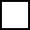  Technical Consultant (non-voting member)for the above named student. The proposed member has been contacted and has agreed to serve. I understand that it is the department’s responsibility to confirm this appointment with each individual after approval by the Graduate School.I also understand that this person will not count toward the minimum number of members required for committees (four for doctoral and three for master's). A current vitae and statement of potential contribution must be attached for both External Committee members and Technical Consultants.Name		 Affiliation		Statement regarding how this person’s expertise adds value to the committee:DGP Signature/Date: 	Approved for the Graduate School by: 	Signature/Date09/11/2023Name:		ID Number:Program:		Degree: 	(	Thesis or	Non-Thesis)Proposed Minor:		Signature:		